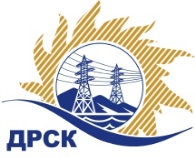 Акционерное Общество«Дальневосточная распределительная сетевая  компания»Протокол № 14/ПрУ -ВПзаседания Закупочной комиссии по запросу предложений  в электронной форме «Профессиональное обучение персонала филиала ПЭС (подготовка, переподготовка и повышение квалификации), подготовка согласно требованиям надзорных органов», закупка 17101№ ЕИС – 31908339097Способ и предмет закупки: запрос предложений в электронной форме «Профессиональное обучение персонала филиала ПЭС (подготовка, переподготовка и повышение квалификации), подготовка согласно требованиям надзорных органов», закупка 17101.КОЛИЧЕСТВО ПОДАННЫХ ЗАЯВОК НА УЧАСТИЕ В ЗАКУПКЕ: 2 (две)  заявки.ВОПРОСЫ, ВЫНОСИМЫЕ НА РАССМОТРЕНИЕ ЗАКУПОЧНОЙ КОМИССИИ: Об утверждении результатов процедуры переторжки.О ранжировке заявок.О выборе победителя закупки.РЕШИЛИ:По вопросу № 1Признать процедуру переторжки не состоявшейся.По вопросу № 2Утвердить расчет баллов по результатам оценки заявок: Утвердить ранжировку заявок:По вопросу № 3Признать Победителем закупки Участника, занявшего 1 (первое) место в ранжировке по степени предпочтительности для Заказчика: ЧОУ ДПО «Учебный комбинат» (ИНН/КПП 2502030203/250201001 ОГРН 1042500903830), с ценой заявки 1 107 000,00 руб. без учета НДС, являющейся суммарной стоимостью единичных расценок, зафиксированных в заявке Участника. Предельная стоимость договора в соответствии с п. 3.1 Проекта Договора (Приложение 2 к Документации о закупке) составляет 11 000 000,00 рублей без учета НДС.Срок выполнения работ: с момента заключения договора по 31.12.2022Условия оплаты: Расчет за оказанные услуги производится в течение 30 календарных дней с даты подписания акта об оказании услугИнициатору договора обеспечить подписание договора с Победителем не ранее чем через 10 (десять) календарных дней и не позднее 20 (двадцати) календарных дней после официального размещения итогового протокола по результатам закупки.Победителю закупки в срок не позднее 3 (трех) рабочих дней с даты официального размещения итогового протокола по результатам закупки обеспечить направление по адресу, указанному в Документации о закупке, информацию о цепочке собственников, включая бенефициаров (в том числе конечных), по форме и с приложением подтверждающих документов согласно Документации о закупке.Исп. Коротаева Т.В.Тел. (4162) 397-205город  Благовещенск«25» ноября 2019 №п/пНаименование, адрес и ИНН Участника и/или его идентификационный номерДата и время регистрации заявкиЧОУ ДПО «Учебный комбинат» (ИНН/КПП 2502030203/250201001 ОГРН 1042500903830)07.10.2019 10:24ЧОУ ДПО «АМУРСКИЙ ЭНЕРГЕТИК» (ИНН/КПП 2801096724/280101001 ОГРН 1042800017754)08.10.2019 02:40Критерий оценки (подкритерий)Весовой коэффициент значимостиВесовой коэффициент значимостиКоличество баллов, присужденных заявке по каждому критерию / подкритерию
с учетом весового коэффициента значимости) Количество баллов, присужденных заявке по каждому критерию / подкритерию
с учетом весового коэффициента значимости) Критерий оценки (подкритерий)критерия подкритерияЧОУ ДПО «Учебный комбинат»ЧОУ ДПО «АМУРСКИЙ ЭНЕРГЕТИК»Критерий оценки 1: цена90%-//-4,053,90Критерий оценки 2: Квалификация (предпочтительность) участника10%-//-0,450,33Подкритерий 2.1: Деловая репутация-//-10%0,500,50Подкритерий 2.2: опыт выполнения аналогичных профилю лота работ-//-70%3,502,80Подкритерий 2.3:Отзывы заказчиков по выполнению работ-//-10%0,000,00Подкритерий 2.4Предпочтительность участника-//-10%0,500,00Итоговый балл заявки 
(с учетом весовых коэффициентов значимости)Итоговый балл заявки 
(с учетом весовых коэффициентов значимости)Итоговый балл заявки 
(с учетом весовых коэффициентов значимости)4,504,23Место в ранжировке (порядковый № заявки)Наименование Участника и/или идентификационный номерДата и время регистрации заявкиИтоговая цена заявки, 
руб. без НДС Возможность применения приоритета в соответствии с 925-ПП1 местоЧОУ ДПО «Учебный комбинат» (ИНН/КПП 2502030203/250201001 ОГРН 1042500903830)07.10.2019 10:24Планируемый объем услуг и материалов на период действия договора): 11 000 000,00 руб. без НДС Суммарная стоимость единичных расценок: 1 107 000,00руб. без НДС нет2 местоЧОУ ДПО «АМУРСКИЙ ЭНЕРГЕТИК» (ИНН/КПП 2801096724/280101001 ОГРН 1042800017754)08.10.2019 02:40Планируемый объем услуг и материалов на период действия договора): 11 000 000,00 руб. без НДС. Суммарная стоимость единичных расценок:1 455 000,00руб. без НДС нетСекретарь Закупочной комиссии 1 уровня АО «ДРСК»___________________М.Г. Елисеева